 (старший дошкольный возраст)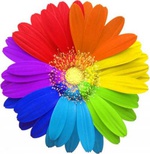                                        Прядченко Т.В.                                                           МБДОУ Д/с № 8 «Ивушка»                                                  Руководитель кружкаг. Железноводск2012-2014 уч.годЦЕЛЬ   РАБОТЫ   КРУЖКАРазвивать конструктивные и творческие способности  с учетом индивидуальных возможностей каждого ребенка на основе развития образного мышления и творческого воображения, мелкую моторику пальцев рук.ЗАДАЧИ КРУЖКАСоздавать  условия  для  конструирования  из  различных  материалов: бумаги, природного и бросового материалов, проволоки. Способство-вать использованию их как одного из средств самовыражения.Развивать умение анализировать, планировать, создавать поделки и игрушки по образцу, заданным условиям, по собственному замыслу, пооперационным картам, схемам, моделируя как реально существующие объекты , так и придуманные самими детьми; формировать умение детей действовать в соответствии с инструкцией педагога.Развивать мелкую моторику пальцев рук, способствовать овладению детьми простейшими операциями (складывать, надрезать, сминать, рвать, резать, плести,  скручивать и т.д.) и способами конструирования из бумаги, природного и бросового материала.Совершенствовать объяснительную речь и коммуникативные способности.Воспитывать у детей чувство коллективизма, доброжелательные отношения, трудолюбие, вызывать желание доводить начатое дело до конца и добиваться результата, несмотря на возникшие трудности, оказывать посильную помощь товарищам, развивать произвольную регуляционную деятельность.СПИСОК  ДЕТЕЙСТАРШЕЙ   ЛОГОПЕДИЧЕСКОЙ  ГРУППЫ «ОДУВАНЧИК»2012 – 2014 УЧ. ГОДАзизов  ИльяВоронина ВероникаГрабар ИльяГригорян МаргаритаКазаков ВитяПлотников Арсений Рыбалкина УльянаЧикунов   КостяБондаренко Вова10.Степанов ЕгорТЕМАТИЧЕСКИЙ   ПЛАНСТАРШАЯ ЛОГОПЕДИЧЕСКАЯ ГРУППАСЕНТЯБРЬЗнакомство с кружком.«Кошелек»  (оригами)«Бабочка», «Стрекоза» (природный материал)«Тележка» (бросовый материал)ОКТЯБРЬ«Пароход»  (оригами)«Зонтик»  (бумага)«Вертолет» (природный материал)«Корона, серьги» (бумажные ленты)«Петушок, собака, кот» (чудесные скорлупки)НОЯБРЬ «Верблюд» (бросовый материал)«Семицветик» (бумажные ленты)«Лягушка» (оригами).«Колечко, браслет, цепочка» (проволока).ДЕКАБРЬ«Чебурашка» (природный материал)«Поросенок» (чудесные скорлупки)«Новогодние игрушки» (бумажные ленты)«Дед Мороз» (бумага) ЯНВАРЬ«Разноцветные человечки» (проволока)«Лошадка» (бросовый материал)«Неваляшка» (бумажные ленты)«Пингвины на льдине» (природный материал) ФЕВРАЛЬ«Закладка» (бумажные ленты)«Собачка» (оригами)«Парусник» (ракушки)«Самолет», «Ракета»  (оригами)МАРТ«Цветы в корзине» (бумажные ленты)«Мышка с мышатами» (бумага)«Машины» (бросовый материал)«Аквариум» (оригами)АПРЕЛЬ«Осминожек» (бумажные ленты)«Филин»  (природный материал)«Писанка» (чудесные скорлупки)«Ваза» (бумага)«Сова» (оригами)МАЙ«Нарциссы и тюльпаны» (чудесные скорлупки)«Кот и мыши» (бумажные ленты)«Кружка» (бумага)«Бабочки на лугу» (оригами)ТЕМАТИЧЕСКИЙ   ПЛАНПОДГОТОВИТЕЛЬНАЯ ЛОГОПЕДИЧЕСКАЯ ГРУППАСЕНТЯБРЬ«Кусака» (оригами)«Птичка»  (природный материал)«Венок» (бумажные ленты)«Автобус» (бумага)ОКТЯБРЬ«Мухомор»  (бумага)«Собачка»  (бросовый материал)«Лягушонок» (проволока)«Павлин» (природный материал)«Рыбка» (чудесные скорлупки)НОЯБРЬ «Петушок с цыплятами» (бумажные ленты)«Черепаха» (природный материал)«Рамка для фотографий» (бросовый материал).«Паровозик с вагонами» (бумага).ДЕКАБРЬ«Сундучок» (бумага)«Попугай» (бросовый материал)«Японский фонарик» (оригами)«Бобик» (природный материал) ЯНВАРЬ«Клоун» (чудесные скорлупки)«Зайчиха с зайчатами» (бумага)«Снегирь» (оригами)«Питон» (бумажные ленты) ФЕВРАЛЬ«Жар-птица» (оригами )«Старичок лесовичок» (природный материал)«Истребитель» (оригами)«Разноцветные веточки» (бросовый материал)МАРТ«Бутоны в корзине» (оригами)«Цветочный дурман» (бросовый материал)«Петушок» (ракушки)«Гусеница» (бросовый материал)АПРЕЛЬ«Писанка» (чудесные скорлупки)«Ракета»  (оригами)«Жираф» (бросовый материал)«Брелок» (проволока + бусы)«Крокодил Гена» (природный материал)МАЙ«Теремок» (оригами)«Орел» (ракушки)«Сказочный лес» (бумажные ленты)«Ручка» (проволока)ДИАГНОСТИКАО  ОБЩИЙ БАЛЛ:                  (Н.У.Г.)                         (К.У.Г.)                      №Ф.И.РЕБЕНКАПРИРОДНЫЙМАТЕРИАЛПРИРОДНЫЙМАТЕРИАЛПРИРОДНЫЙМАТЕРИАЛПРИРОДНЫЙМАТЕРИАЛПРИРОДНЫЙМАТЕРИАЛБУМАГАБУМАГАБУМАГАБУМАГАБУМАГАБУМАГАБУМАГАБУМАГАБУМАГАБУМАГАБУМАГАБУМАГАБРОСОВЫЙМАТЕРИАЛБРОСОВЫЙМАТЕРИАЛБРОСОВЫЙМАТЕРИАЛПоделки из проволокиУмение пользоваться  оборудованиемПроявление  творчества  №Ф.И.РЕБЕНКАУмение  подбирать  материалУмение  соединять детали  разными способамиИзготовление поделок по схемеИзготовление  поделок  из растительного материалаИзготовление  поделок из  ракушекИзготовление поделок из  яичной скорлупыОБЪЕМНЫЕ ИГРУШКИОБЪЕМНЫЕ ИГРУШКИОБЪЕМНЫЕ ИГРУШКИОРИГАМИОРИГАМИОРИГАМИОРИГАМИОРИГАМИБУМАЖНЫЕ ПОЛОСКИБУМАЖНЫЕ ПОЛОСКИБУМАЖНЫЕ ПОЛОСКИБУМАЖНЫЕ ПОЛОСКИИзготовление  поделок  из спичеч-ных  коробковИзготовление поделок из баночек, стаканчиков, трубочек  и т.д.Поделки из  разнообразных коробокПоделки из проволокиУмение пользоваться  оборудованиемПроявление  творчества  №Ф.И.РЕБЕНКАУмение  подбирать  материалУмение  соединять детали  разными способамиИзготовление поделок по схемеИзготовление  поделок  из растительного материалаИзготовление  поделок из  ракушекИзготовление поделок из  яичной скорлупыИзготовление поделок по выкройкеИзготовление  поделок  на основе  конуса, цилиндраВырезывание  по  контуруСкладывание бумаги  в разных направленияхУмение  вкладывать противо-положные части внутрьСгибать углы  вперед  с  отги-банием  частей сторонСкладывание из квадратной заготовки с расход. концамиУмение пользоваться схемойПереплетать  основу  бумаж-ными полоскамиСклеивать  полоски  разными способамиИзготавливать игрушки из бумажных лентКвилингИзготовление  поделок  из спичеч-ных  коробковИзготовление поделок из баночек, стаканчиков, трубочек  и т.д.Поделки из  разнообразных коробокПоделки из проволокиУмение пользоваться  оборудованиемПроявление  творчества  1.2.3.4.5.6.  7.8.9.10.